Разработчик: 	Р.М. Жукова Дисциплина: 		МДК 02.01 Управление технологическим процессомСпециальность: 	18.02.09 Переработка нефти и газаТема: 			Производство бензинаВам необходимо провести анализ актуального положения на рынке компаний-производителей моторных топлив, для которых в 2011 году было зафиксировано снижение объемов производства бензина.Бегло просмотрите диаграммы и отметьте галочкой наименования компаний, по которым вам необходимо найти информацию.На выполнение задания отводится 2 минуты.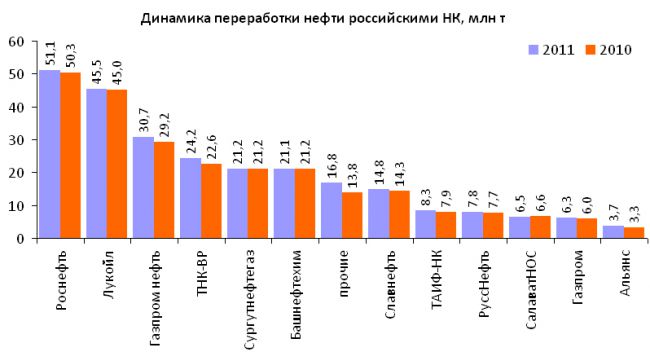 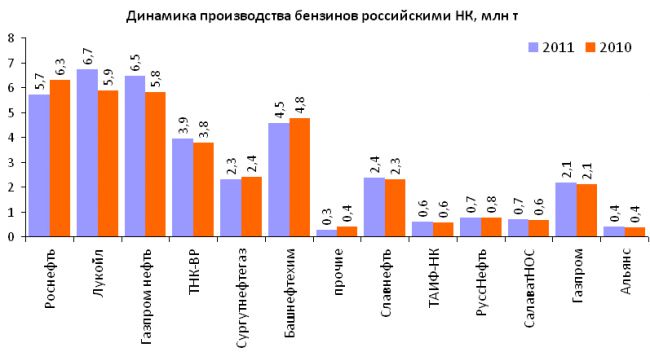 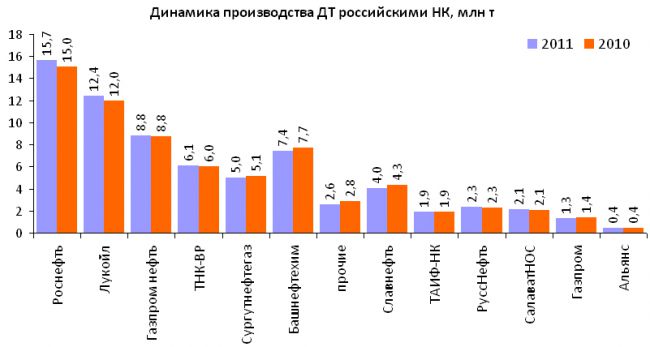 Инструмент проверкиНазвание компанииМесто для отметкиРоснефтьЛукойлГазпром нефтьТНК-ВРСургутнефтегазБашнефтехимПрочиеСлавнефтьТайф-НКРусснефтьСалаватНоссГазпромАльянсНазвание компанииМесто для отметкиРоснефть˅ЛукойлГазпром нефтьТНК-ВРСургутнефтегаз˅Башнефтехим˅Прочие˅СлавнефтьТайф-НКРусснефть˅СалаватНоссГазпромАльянсЗа каждый правильный выбор1 баллМаксимально13 балловЗа соблюдение нормы времени2 баллаМаксимальный балл15 баллов12-15 балловобучающийся продемонстрировал  деятельность в соответствии с требованиями уровня I10-11 балловобучающийся продемонстрировал  выполнение отдельных операций в соответствии с требованиями уровня I0-9 балловобучающийся не продемонстрировал деятельность в соответствии с требованиями уровня I 